EXAMCHEMISTRY FORM 2MARKING SCHEMEInstructions: Answer all the questions in the spaces provided. Show working clearly where possiblea) Using dots (.) and crosses (x) to represent electrons, show the structure of carbon (ii) oxide	(2mks)b) Name the type of bonds found in the compound (2mks)- covalent- co-ordinate(dative)Natural argon contains 0.34% of argon 36, 0.06% of argon 38 and 99.6% of argon 40. Calculate the relative atomic mass of argon.	(3mks)36x0.34		+ 38x 0.06	+ 40x 99.6100			100	            1000.1224+ 0.0228+ 39.8439.98-~40Give two reasons why luminous flame is not used for heating purposes in the laboratory	(2mks)Produce a small amount of heatProduces a lot of sootExplain why the pH value of hydrochloric acid is lower than that of ethanoic acid	(2mks)It is a strong acidHas more hydrogen ionsArrange the following elements in order of their reactivity (in descending order). Potassium (K), Calcium (Ca), Alluminium (Al) and copper (Cu)	(2mks)Potasium (K) calcium (Ca) Aluminium (Al) Copper (Cu)Differentiate between the following types of mixtures	(2mks)HeterogenousIt is a mixture in which components of the mixture can easily be distinguished eg mixture of kerosene and waterHomogenousIt is a mixture in which components of the mixture cannot be easily be distinguished eg mixture of water and milkExplain the following terms	(5mks)SolventIt is a liquid in which solute dissolves inSoluteIt is a solid which dissolves in a liquidMelting pointIt is temperature at which solid changes to lipuidBoilingIt is a change from liquid state to gas state at a particular temperatureSublimationIt is a change from solid state to gas state at a particular temperatureAn element P has an electron arrangement of 2.6State the period and group which the element belongs	(2mk)Period3GroupVIWrite the formula of the most stable ion formed when element P ionizes	(1mk)P2-Explain the difference between the atomic radius and ionic radius of the element P	(1mk)Ionic radius is greater than the atomic radius due to repulsion caused by increase in electrons in the outermost occupied energy levelName the elements present in lead (ii) sulphate and their chemical symbolsLead	(Pb)Sulphur	(S)Oxygen	(O)Study the set-up below and answer the questions that follow:Name gas 	(1mk)hydrogenGive the test for the gas	(1mk)Burns with ‘’pop’’ sound in airGive the name for the resulting solution	(1mk)Calcium hydroxideWrite an equation for the reaction that takes place in the set-up	(2mks)Calcium + water 		calcium hydroxide +hydrogen gasOr Ca(s) + H2O(l) 		Ca(OH)2(aq) + H2 (g)Complete and balance the equations belowZnO(s) +2HCl(aq)			ZnCl2(aq) + H2O(l)2Mg(s) + O2(g)			2Mg(s)CuCO3(s)		heat		CuO(s) + CO2(g)			CaCO3(s) +HCl(aq			CaCl2(aq) + CO2(g) + H2O (l)Study the information in the table below and answer the questions that follow. (The letters do not represent the actual symbols of the element)What is meant by ionization energy?	(2mk)It is the minimum energy required to remove an electron from the outermost energy level of an atom in the gaseous state.What is the general name given to the group in which element P, Q and R belong?	(1mk)Alkali metalsExplain why element R has the least ionization energy	(2mk)Nucleus has the least influence on the electrons due to big atomic radiusAn element has 16 protons and 16 neutrons. What is:-The mass number of the element X? (1mk)16+16= 32The charge on the most stable ion of element?	(2mks)2-Write the chemical formula of the following compoundsAlluminium hydroxide	(2mks)Al(OH)3Iron (ii) nitrate		(2mks)Fe(NO3)2Ammonium sulphate	(2mks)(NH3)2SO4Barium chloride		(2mks)BaCl2Explain the following observations: Chlorine is more reactive that bromine	(2mks)It is more electronegativePotassium is more reactive than lithium	(2mks)Its outermost electron is loosely held and therefor easily losta) Name two reagents used during the laboratory preparation of oxygen	(2mks)Hydrogen peroxideSodium peroxidePotassium chlorateb) Write and equation for this reaction 	(2mk)the apparatus in the figure below could be used to show the products of combustion of a candle: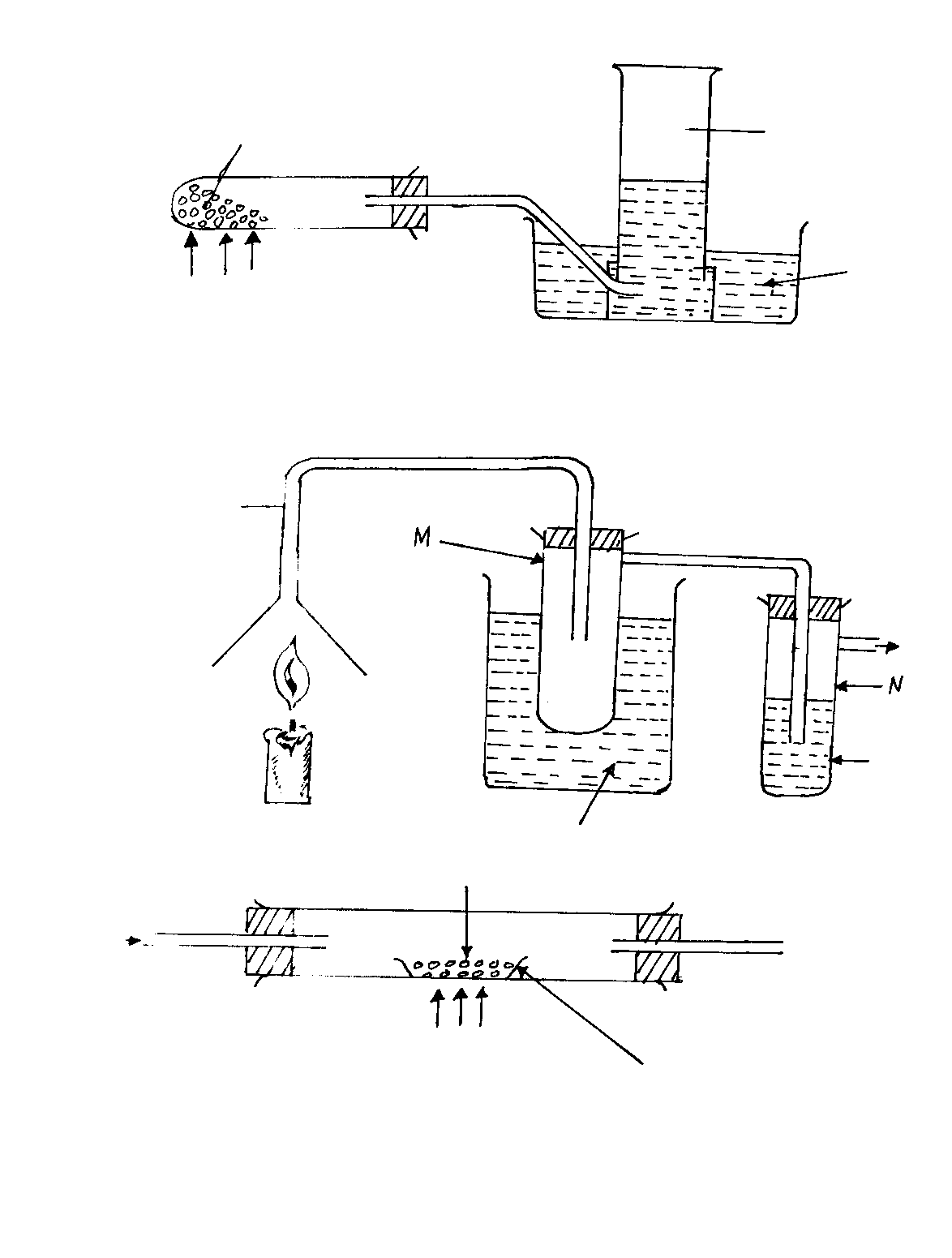 What is the function of the sanction pump?	(1mk)To remove the unreacted oxides of carbon (traces of CO)Why is tube M surrounded by cold water in a beaker?	(1mk)To condense the water produced in the reactionExplain the changes you expect in the lime water	(1mk)White precipitate is formedWrite a chemical equation of the reaction in the test tube containing limewater	(3mks)Ca(OH)2(aq) + CO2(g)			CaCO3 (s)  CaCO3(s)+ H2O (l)Given the formula of aluminum sulphate as Al2(SO4)3 and that of lead (ii) nitrate as Pb(NO3)2. What would be the formula of aluminum nitrate?	(3mks)In Al2(SO4)3valency of aluminium is 3In Pb(NO3)2valency of nitrate is 1Formula of aluminium nitrate is Al(NO3)3In the set up below, nitrogen gas is prepared. Study it well and answer the questions that follow									             TWhat is the purpose of NaOH?	(1mk)To remove carbon (iv) oxideWrite an equation of the reaction taking place in the round bottomed flask.	(3mks)2NaOH(aq) + CO2(g) 				NaCO3(aq) +H2O (l)With the aid of an equation, explain what takes place in the combustion tube	(2mks)Copper is oxidized to copper (ii) oxide2Cu(s) +O2(g)		CuO(s)The nitrogen obtained using this method is not pure. Explain	(3mks)It has traces of unreacted oxygen and rare gasesa) What is meant by an indicator?	(2mks)it is a substance which show different colours when in acid and baseName any two indicators and give their colours in an acid solution. 	(2mks)Name the method by which the following mixtures could be separated	(4mks)Kerosene from crude oilFractional distilationColoured extract from grass dissolved in propanoneChromatographyPure iodine from a mixture of sand and iodineSublimationSolute from solventSimple distilationGive an example of each of the following oxides:	(4mks)Basic oxideCalcium oxide	( any oxides of metals)Neutral oxideWater	Acidic oxideSulphur (iv) oxide ( oxides of non metals)Amphoteric oxideZinc oxideLead oxideAlluminium oxideSubstances exist as pure elements and compounds. Give two examples for each and write their chemical symbols (formula for compounds)ElementElectronic configurationIonization energyP2.1519Q2.8.1494R2.8.8.1418IndicatorColour in acidPhenolphthalein ColourlessMethyl orangeOrangeLitmus solutionredElementsNameSymbolElementsI potassiumKElementsIi SodiumNaCompoundNameFormulaCompoundI Copper (ii) oxideCuOCompoundIi Calcium CarbonateCaCO3